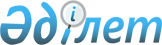 О признании утратившим силу постановления Правительства Республики Казахстан от 29 декабря 2014 года № 1386 "Об определении интернет-ресурса для опубликования вступивших в силу, а также временно применяемых международных договоров Республики Казахстан и внесении изменения и дополнения в постановления Правительства Республики Казахстан от 13 июля 2007 года № 598 "Об утверждении Правил размещения электронных информационных ресурсов на интернет-ресурсах государственных органов" и от 3 октября 2007 года № 891 "Об утверждении перечня электронных информационных ресурсов о государственных органах, размещаемых на интернет-ресурсах государственных органов"Постановление Правительства Республики Казахстан от 2 июня 2021 года № 367.
      Правительство Республики Казахстан ПОСТАНОВЛЯЕТ:
      1. Признать утратившим силу постановление Правительства Республики Казахстан от 29 декабря 2014 года № 1386 "Об определении интернет-ресурса для опубликования вступивших в силу, а также временно применяемых международных договоров Республики Казахстан и внесении изменения и дополнения в постановления Правительства Республики Казахстан от 13 июля 2007 года № 598 "Об утверждении Правил размещения электронных информационных ресурсов на интернет-ресурсах государственных органов" и от 3 октября 2007 года № 891 "Об утверждении перечня электронных информационных ресурсов о государственных органах, размещаемых на интернет-ресурсах государственных органов".
      2. Настоящее постановление вводится в действие со дня его первого официального опубликования.
					© 2012. РГП на ПХВ «Институт законодательства и правовой информации Республики Казахстан» Министерства юстиции Республики Казахстан
				
      Премьер-МинистрРеспублики Казахстан 

А. Мамин
